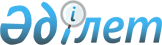 О некоторых вопросах государственной собственностиПостановление Правительства Республики Казахстан от 5 августа 2014 года № 884

      В соответствии со статьей 9 Закона Республики Казахстан от 30 марта 1995 года «О Национальном Банке Республики Казахстан» и подпунктами 2), 3) статьи 11, подпунктом 2) статьи 12 Закона Республики Казахстан от 1 марта 2011 года «О государственном имуществе» Правительство Республики Казахстан ПОСТАНОВЛЯЕТ:



      1. Передать права субъекта права республиканской собственности в отношении государственных пакетов акций акционерных обществ, находящихся в республиканской собственности, Национальному Банку Республики Казахстан (по согласованию) согласно приложению к настоящему постановлению.



      2. Внести в постановление Правительства Республики Казахстан от 19 января 2012 года № 134 «О некоторых вопросах акционерного общества «Региональный финансовый центр города Алматы» (САПП Республики Казахстан, 2012 г., № 29, ст. 383) следующие изменения:



      пункт 3 исключить;



      пункт 4 изложить в следующей редакции:

      «4. Передать государственный пакет акций акционерного общества «Казахстанская фондовая биржа» Национальному Банку Республики Казахстан (по согласованию).».



      3. Комитету государственного имущества и приватизации Министерства финансов Республики Казахстан и Национальному Банку Республики Казахстан (по согласованию) в установленном законодательством порядке принять необходимые меры по реализации пункта 1 настоящего постановления.



      4. Настоящее постановление вводится в действие со дня его подписания.      Премьер-Министр

      Республики Казахстан                       К. Масимов

Приложение        

к постановлению Правительства

Республики Казахстан   

от 5 августа 2014 года № 884 

Перечень государственных пакетов акций акционерных обществ,

находящихся в республиканской собственности, передаваемых

Национальному Банку Республики Казахстан
					© 2012. РГП на ПХВ «Институт законодательства и правовой информации Республики Казахстан» Министерства юстиции Республики Казахстан
				№

п/пНаименование акционерного обществаРазмер государственного пакета акций, %1Акционерное общество «Академия «Региональный финансовый центр города Алматы»1002Акционерное общество «Рейтинговое агентство «Региональный финансовый центр города Алматы»57